SOFTBALL FNQ INC.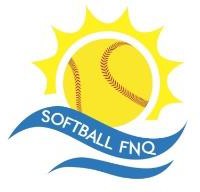 PO Box 206 EARLVILLE  QLD 4870Email: cairnssoftball@hotmail.com BSB: 034-193 A/C: 341957Nomination FormOpen Women State Championships6-8 September – 2019 in IpswichClosing Date for Nomination:	10th May 2019. Trials: - 3pm Saturday 18th May 2019.  TBCTravel & Accommodation Costs:	Approximately $600 per player (exact costs to be determined)(As per Softball Queensland - State Championship Age Guidelines: Only players  16 and over, as at 31 December in year of Championship, are permitted to compete in the Open Women Championships.)Name: .................................................................................................................................................................Address:  ............................................................................................................................................................Phone No.:  ...................................................................................	Date of Birth:  ........................................Email:   ...............................................................................................................................................................Position Played:	1.   ...................................................................................................................................(Players only)2.   ...................................................................................................................................3.   ...................................................................................................................................Signature:  .........................................................................................................	Date:  ..................................(Parent/Guardian for Player)Nomination Terms:$50 is to accompany the nomination form (players only). This is non-refundable (unless not selected).$20 will be refunded to players provided all commitments to the Association are fulfilled.All fees must be paid in full at a date to be advised on day of selection.Refund Payable to:Name: …………………………………………. BSB ………………………….. Acc…………………..………Please tick the position you wish to nominate forPlease indicate your current level belowPlayer (please complete position information below)Player (please complete position information below)Head Coach (Minimum Level 2)Level	 	Assistant Coach (Minimum Level 1)Level	 	ManagerScorer (Minimum Level 3)Level	 	Umpire (Minimum Level 1)Level	 	